Памятка по организации записи ребенка на обследование в психолого-медико-педагогическую комиссию Уватского муниципального района в электронном видеПерейти на сайт МКУ «Ресурсно-методический центр Уватского муниципального района»  МКУ "РМЦ" Уватского района Тюменская область (ros-obr.ru) Зайти в вкладку «ПМПК» далее «Запись на обследование на ПМПК»Скачать файлы Заполнить ихЗаполнить формы 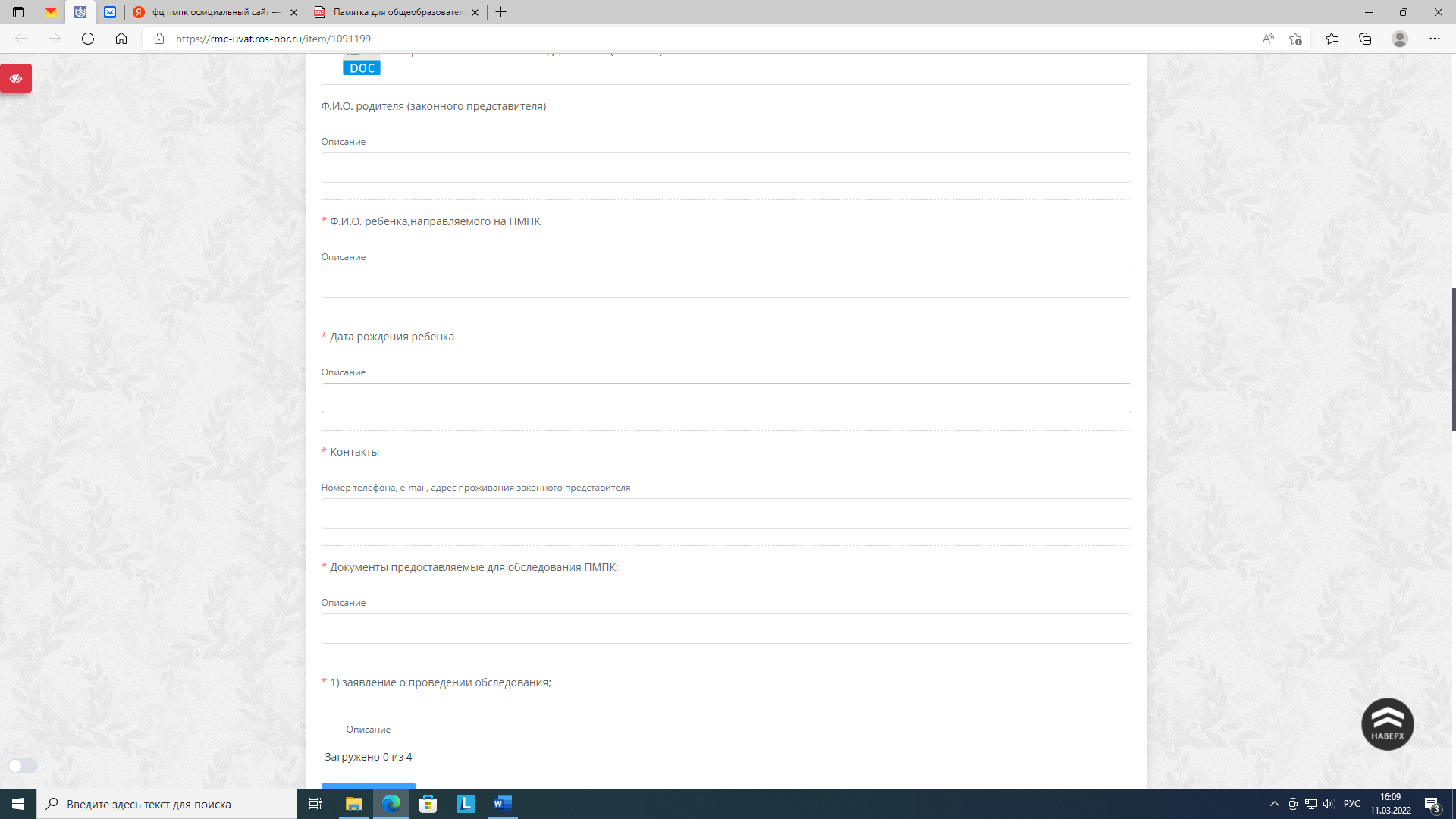 
6. Загрузить файлы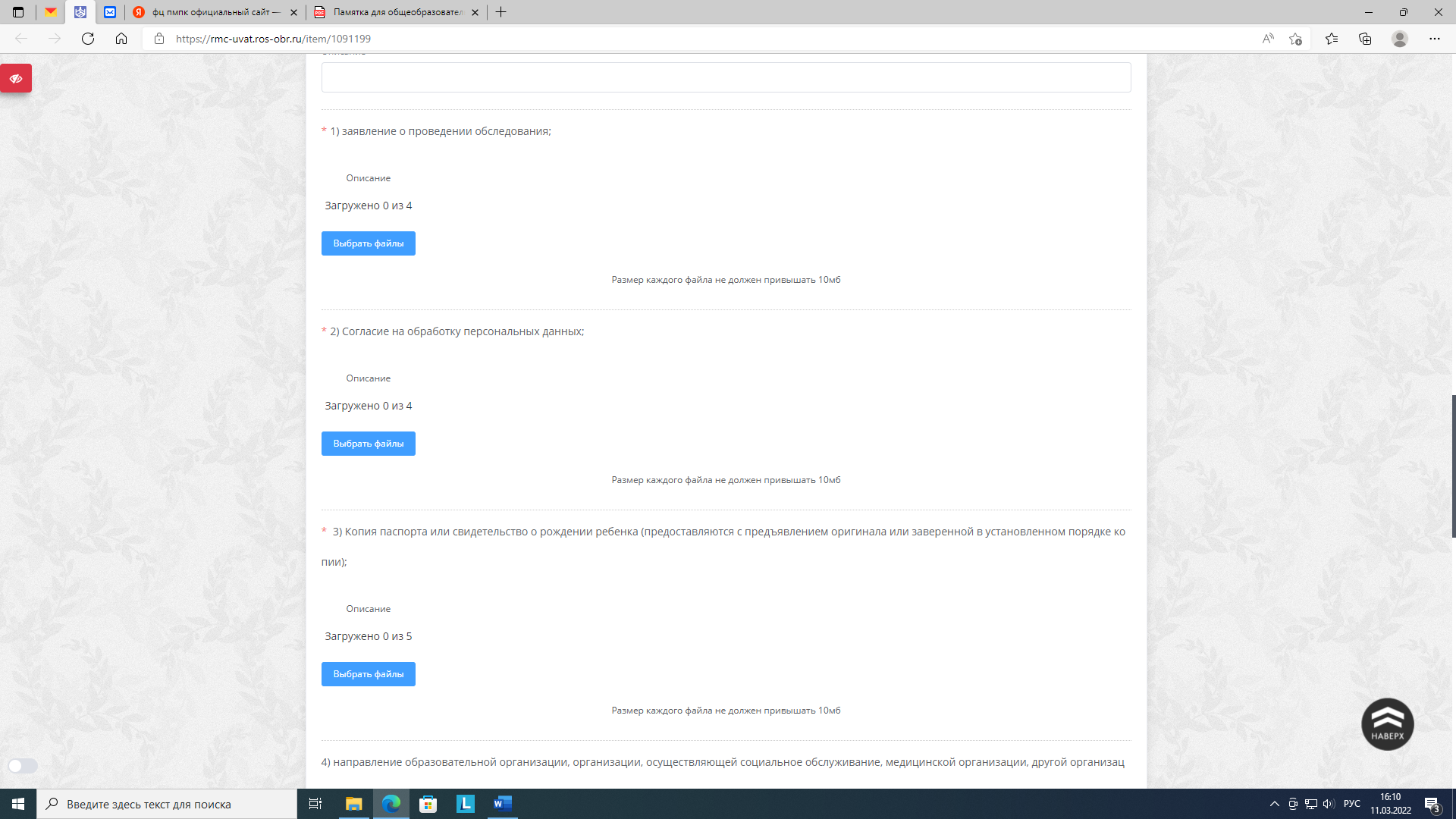 7. Отправить форму записи.